Prática 5 –Indutância mútua e transformadorPrimeira parte: determinação da indutância mútua entre dois solenoidesNeste experimento sobre Lei de indução de Faraday, utilizamos um solenoide como fonte de campo magnético, e um segundo solenoide, chamado “bobina de prova”, posicionada de forma coaxial no centro do solenoide maior. Este solenoide é alimentado por um gerador que aplica uma tensão senoidal de frequência f. Montamos o circuito da figura com R = 10 Ω. Fotografias da montagem podem ser encontrados no capítulo 11 da antiga apostila da disciplina de Laboratório de Física 3, disponível em www.lef.ifsc.usp.br e na parte final da vídeo aula disponível no link https://www.youtube.com/watch?v=JWKq8f0sMMQ&t=752s.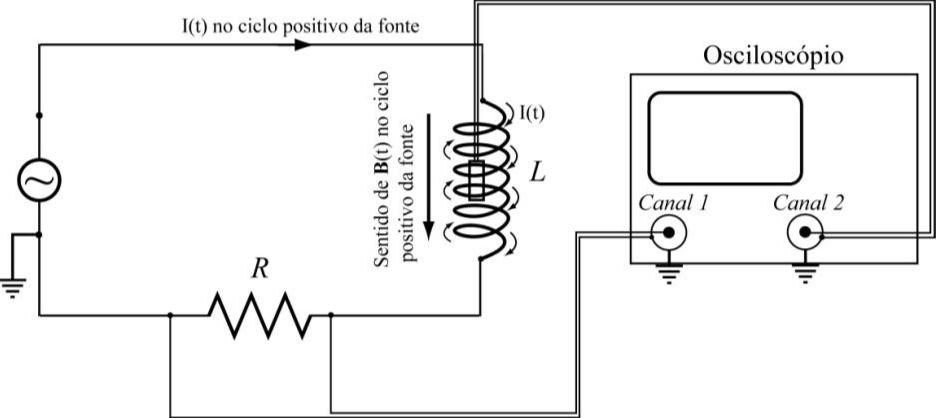 Medimos a tensão induzida na bobina de prova () em função da frequência (f) do gerador. Usamos um canal do osciloscópio para visualizar a tensão sobre o resistor (VR) e ootro canal para visualizar a tensão (ou seja, a força eletromotriz, ) induzida na bobina de prova ().Resultados das medidas:Características geométricas do solenoide e da bobina de provaSolenoide:  número de espiras N1  760, comprimento l1  15 cm,raio r1  2.25 cm. Número de espiras por unidade de comprimento n1  N1l1  5.07103Bobina de prova:  número de espiras N2  2100, comprimento l2  6 cm, raio r2  0.75 cm. Número de espiras por unidade de comprimento n2  N2l2  3.5104Variamos a frequência do gerador e medimos VR e a força eletromotriz  induzida na bobina de prova (tensão de pico) Análise dos resultados: calcule a corrente que circula no solenoide ( I  VRR) e a freqüência angular (  2f). Complete a tabelaFaça um gráfico da tensão induzida na bobina de prova  vs  IO valor de pico da força eletromotriz induzida na bobina de prova é    L12I, onde L12 é a indutância mútua entre o solenoide (1) e a bobina de prova (2). Use os dados do gráfico para obter o valor experimental de L12Compare seu resultado com o valor teórico da indutância mútua, L12  0n1n2l2A, onde A é a área da bobina de prova é: A  r22 e  0  1.2610-6 Tm/A (Ref. Tipler & Mosca, Física, volume 2, Capítulo 28). Verifique seus resultados: (b) L12  I  2.35 mH, (c) , L12  2.37 mH.Segunda parte: impedância resistiva de um indutorMontamos um circuito com um resistor R  48.5  e um indutor de 1000 voltas, indutância L  44 mH. Usamos uma fonte de corrente contínua para levantar a curva V x I do circuito, de forma a obter o valor da resistência (ou seja, a impedância resistiva pura) do fio da bobina do indutor (RL).Resultados: Análise do resultado: Faça um gráfico de V versus I. Determine o valor de Req, a resistência equivalente deste circuito, que é a soma da resistência R no circuito e a resistência do indutor (RL)Determine o valor de RL  Req – R. Compare seu resultado com o valor medido diretamente no indutor (14 ). Comente este resultado.Verifique seus resultados: (a) Req  65.2 , (b) RL  Req – R  65.2 – 48.5  16.7 Terceira parte: transformadorO transformador consiste num núcleo de ferro no qual são enroladas uma bobina primária com N1 espiras e uma bobina secundária com N2 espiras. Ele é usado para aumentar ou para reduzir a tensão em um circuito de corrente alternada, sem perda apreciável de energia. 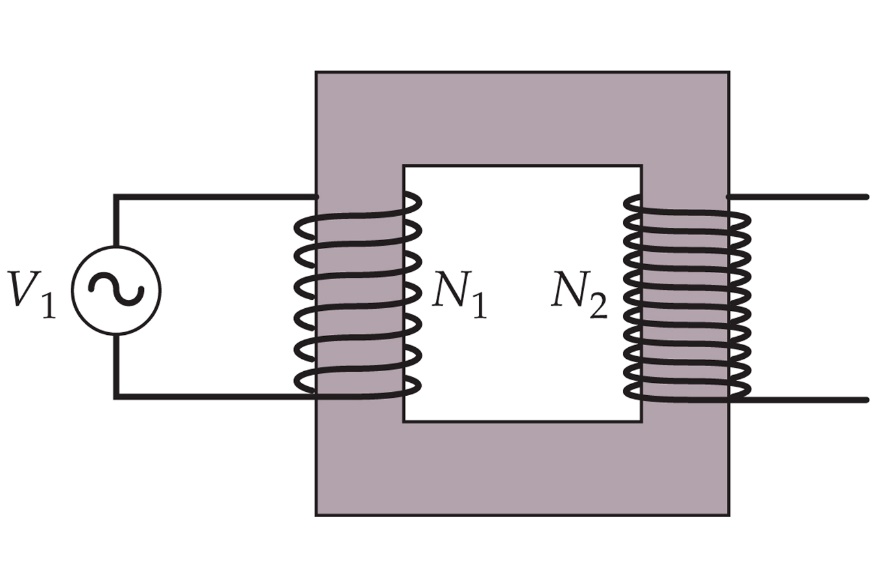 Medimos a tensão nos terminais da bobina primária (V1) e da bobina secundária (V2) para várias combinações de bobinas.Resultados: Análise do resultado: Complete a tabela . Faça um gráfico de (V2V1) versus (N2N1). Qual é a relação entre (V2V1) e (N2N1) Qual o valor teoricamente esperado para esta razão Comente o resultado.VídeosAssista os vídeos do Prof. Luiz Antônio de Oliveira Nunes sobre indução no site OficiênciaLinks:https://www.youtube.com/watch?v=UtDuCvXSqFY&list=PLUBJcDbEzBnx9lFjTfV2U3fw71M_Hgv3A&index=10https://www.youtube.com/watch?v=RpYd5qH0d64&list=PLUBJcDbEzBnx9lFjTfV2U3fw71M_Hgv3A&index=15https://www.youtube.com/watch?v=xMKxygj17vA&list=PLUBJcDbEzBnx9lFjTfV2U3fw71M_Hgv3A&index=16f (Hz) (volts)VR (volts)1000.251.652530.621.634971.11.557501.51.410121.781.2312481.941.1015152.050.9519932.200.7824762.300.66f (Hz) (volts)VR (volts)I  VRR (A)2f (rads)I (As)1000.251.652530.621.634971.11.557501.51.410121.781.2312481.941.1015152.050.9519932.200.7824762.300.66V (volts)I  VRR (mA)0.659.70.7811.71.0115.21.2017.91.5823.81.96292.9444.93.46533.8358.54.5669.14.975.1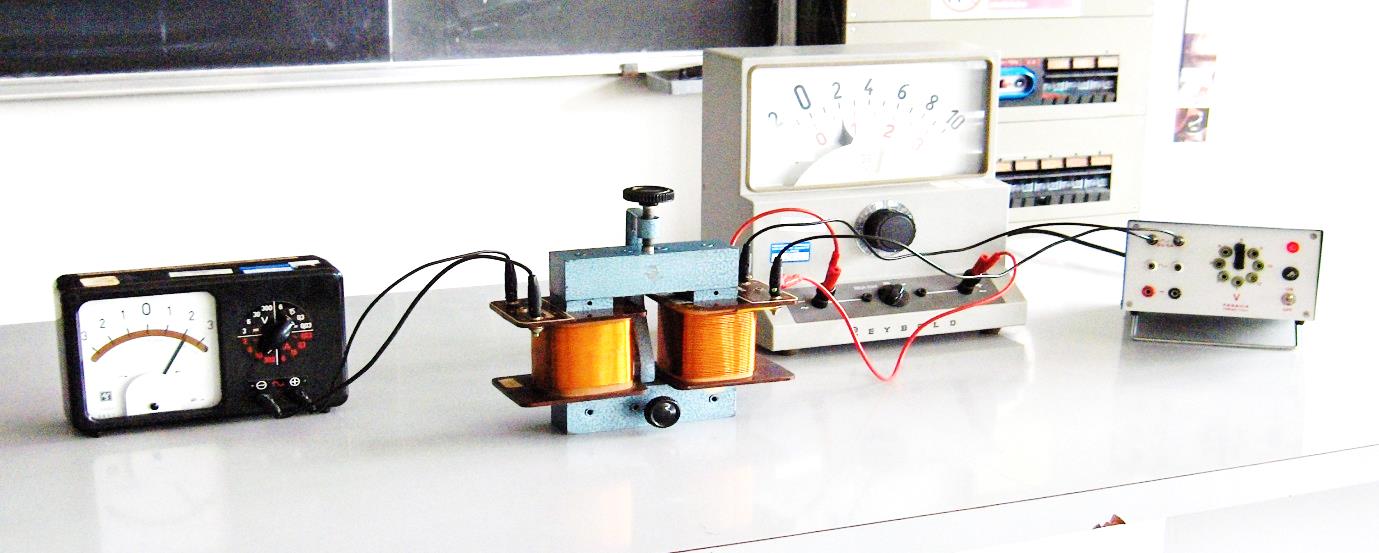 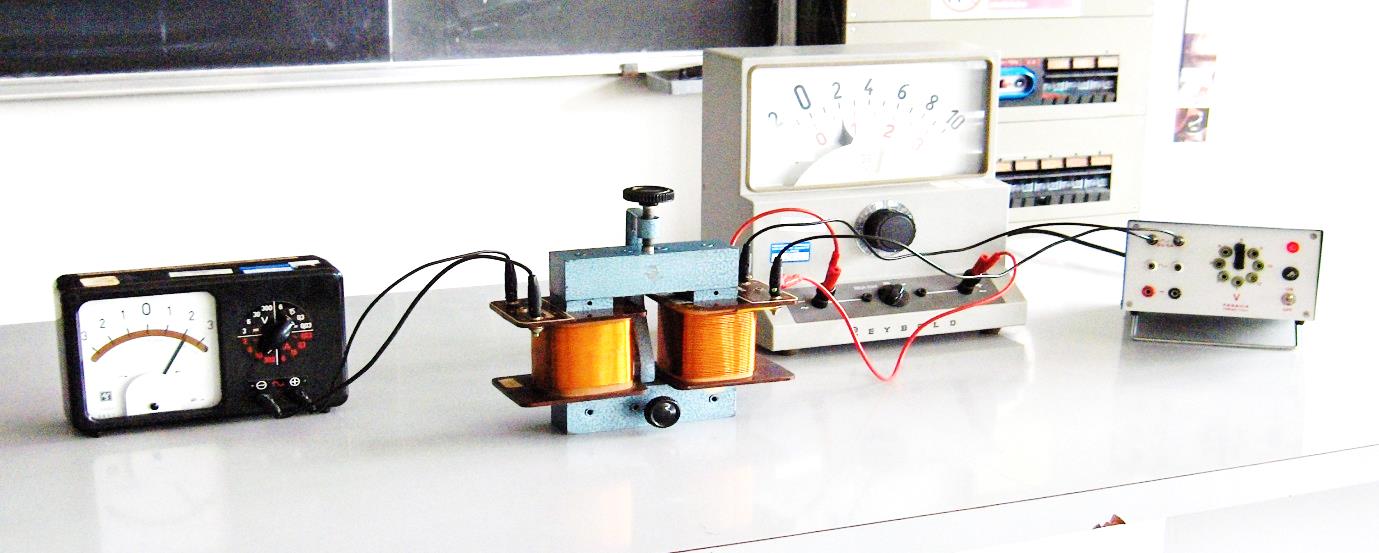 N1V1 (volts)N2V2 (volts)N2N1V2V110003.810003.610003.85001.8110003.82500.95003.82501.82503.85007.42503.8100014.6